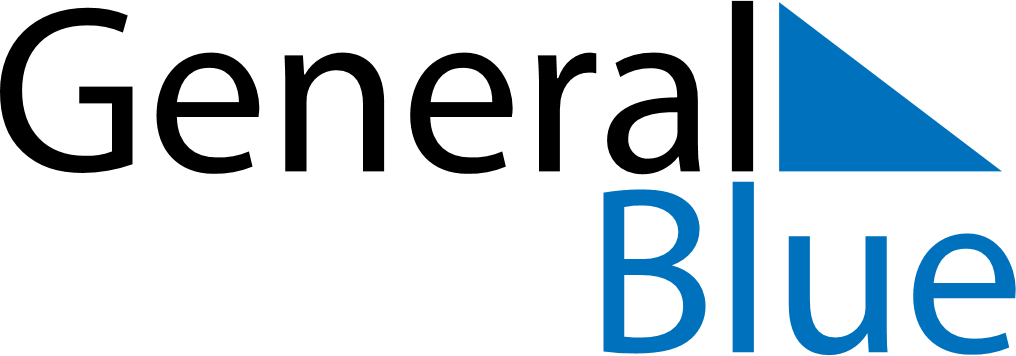 August 2024August 2024August 2024August 2024August 2024August 2024Roghun, Republican Subordination, TajikistanRoghun, Republican Subordination, TajikistanRoghun, Republican Subordination, TajikistanRoghun, Republican Subordination, TajikistanRoghun, Republican Subordination, TajikistanRoghun, Republican Subordination, TajikistanSunday Monday Tuesday Wednesday Thursday Friday Saturday 1 2 3 Sunrise: 5:21 AM Sunset: 7:31 PM Daylight: 14 hours and 9 minutes. Sunrise: 5:22 AM Sunset: 7:30 PM Daylight: 14 hours and 8 minutes. Sunrise: 5:23 AM Sunset: 7:29 PM Daylight: 14 hours and 6 minutes. 4 5 6 7 8 9 10 Sunrise: 5:24 AM Sunset: 7:28 PM Daylight: 14 hours and 4 minutes. Sunrise: 5:25 AM Sunset: 7:27 PM Daylight: 14 hours and 2 minutes. Sunrise: 5:26 AM Sunset: 7:26 PM Daylight: 14 hours and 0 minutes. Sunrise: 5:27 AM Sunset: 7:25 PM Daylight: 13 hours and 58 minutes. Sunrise: 5:28 AM Sunset: 7:24 PM Daylight: 13 hours and 56 minutes. Sunrise: 5:29 AM Sunset: 7:23 PM Daylight: 13 hours and 54 minutes. Sunrise: 5:29 AM Sunset: 7:21 PM Daylight: 13 hours and 51 minutes. 11 12 13 14 15 16 17 Sunrise: 5:30 AM Sunset: 7:20 PM Daylight: 13 hours and 49 minutes. Sunrise: 5:31 AM Sunset: 7:19 PM Daylight: 13 hours and 47 minutes. Sunrise: 5:32 AM Sunset: 7:18 PM Daylight: 13 hours and 45 minutes. Sunrise: 5:33 AM Sunset: 7:16 PM Daylight: 13 hours and 43 minutes. Sunrise: 5:34 AM Sunset: 7:15 PM Daylight: 13 hours and 41 minutes. Sunrise: 5:35 AM Sunset: 7:14 PM Daylight: 13 hours and 38 minutes. Sunrise: 5:36 AM Sunset: 7:12 PM Daylight: 13 hours and 36 minutes. 18 19 20 21 22 23 24 Sunrise: 5:37 AM Sunset: 7:11 PM Daylight: 13 hours and 34 minutes. Sunrise: 5:38 AM Sunset: 7:10 PM Daylight: 13 hours and 32 minutes. Sunrise: 5:38 AM Sunset: 7:08 PM Daylight: 13 hours and 29 minutes. Sunrise: 5:39 AM Sunset: 7:07 PM Daylight: 13 hours and 27 minutes. Sunrise: 5:40 AM Sunset: 7:06 PM Daylight: 13 hours and 25 minutes. Sunrise: 5:41 AM Sunset: 7:04 PM Daylight: 13 hours and 23 minutes. Sunrise: 5:42 AM Sunset: 7:03 PM Daylight: 13 hours and 20 minutes. 25 26 27 28 29 30 31 Sunrise: 5:43 AM Sunset: 7:01 PM Daylight: 13 hours and 18 minutes. Sunrise: 5:44 AM Sunset: 7:00 PM Daylight: 13 hours and 16 minutes. Sunrise: 5:45 AM Sunset: 6:58 PM Daylight: 13 hours and 13 minutes. Sunrise: 5:46 AM Sunset: 6:57 PM Daylight: 13 hours and 11 minutes. Sunrise: 5:47 AM Sunset: 6:55 PM Daylight: 13 hours and 8 minutes. Sunrise: 5:47 AM Sunset: 6:54 PM Daylight: 13 hours and 6 minutes. Sunrise: 5:48 AM Sunset: 6:52 PM Daylight: 13 hours and 4 minutes. 